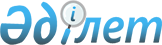 О ратификации Протокола о внесении изменений в Соглашение о принципах взимания косвенных налогов при экспорте и импорте товаров, выполнении работ, оказании услуг в таможенном союзе от 25 января 2008 годаЗакон Республики Казахстан от 30 июня 2010 года № 310-IV      Примечание РЦПИ!

      Протокол прекращает действие в связи с вступлением в силу Договора о Евразийском экономическом союзе, ратифицированного Законом РК от 14.10.2014 № 240-V (порядок введения в действие см. ст. 113).      Ратифицировать Протокол о внесении изменений в Соглашение о принципах взимания косвенных налогов при экспорте и импорте товаров, выполнении работ, оказании услуг в таможенном союзе от 25 января 2008 года, совершенный в Санкт-Петербурге 11 декабря 2009 года.      Президент

      Республики Казахстан                       Н. Назарбаев 

ПРОТОКОЛ

о внесении изменений в Соглашение о принципах взимания

косвенных налогов при экспорте и импорте товаров, выполнении

работ, оказании услуг в таможенном союзе от 25 января 2008 года(Бюллетень международных договоров РК, 2010 г., N 5, ст. 43)

(Вступил в силу 1 июля 2010 года)

      Правительства государств-членов таможенного союза в рамках Евразийского экономического сообщества, именуемые в дальнейшем Сторонами,



      в соответствии со статьей 9 Соглашения о принципах взимания косвенных налогов при экспорте и импорте товаров, выполнении работ, оказании услуг в таможенном союзе от 25 января 2008 года (далее - Соглашение),



      согласились о нижеследующем: 

Статья 1

      Абзацы первый и второй статьи 3 Соглашения изложить в следующей редакции:



      "При импорте товаров на территорию одного государства-участника таможенного союза с территории другого государства-участника таможенного союза косвенные налоги взимаются налоговыми органами государства-импортера, если иное не установлено законодательством этого государства в части товаров, подлежащих маркировке акцизными марками (учетно-контрольными марками, знаками). Косвенные налоги не взимаются при импорте на территорию государства-участника таможенного союза товаров, которые в соответствии с законодательством этого государства не подлежат налогообложению при ввозе на его территорию.



      Особенности применения косвенных налогов при импорте в особые (специальные, свободные) экономические зоны (далее - СЭЗ) устанавливаются международным договором, регулирующим вопросы функционирования СЭЗ, определения порядка налогообложения товаров, ввозимых на территории СЭЗ, и таможенной процедуры свободной таможенной зоны, заключаемым между Сторонами.". 

Статья 2

      Абзац первый статьи 10 Соглашения изложить в следующей редакции:

      "Настоящее Соглашение вступает в силу в соответствии со статьей 2 Протокола о порядке вступления в силу международных договоров, направленных на формирование договорно-правовой базы таможенного союза, выхода из них и присоединения к ним от 6 октября 2007 года.". 

Статья 3

      Споры и разногласия между Сторонами, связанные с толкованием и (или) применением настоящего Протокола, разрешаются путем консультаций или переговоров заинтересованных Сторон. В случае недостижения согласия в течение шести месяцев с даты начала таких консультаций или переговоров спор передается по инициативе любой из заинтересованных Сторон на рассмотрение в Суд Евразийского экономического сообщества. 

Статья 4

      Настоящий Протокол вступает в силу с даты получения депозитарием по дипломатическим каналам последнего письменного уведомления о выполнении Сторонами внутригосударственных процедур, необходимых для вступления настоящего Протокола в силу, но не ранее даты вступления в силу Соглашения. 

Статья 5

      Совершено в городе Санкт-Петербурге 11 декабря 2009 года в одном подлинном экземпляре на русском языке.



      Подлинный экземпляр настоящего Протокола хранится в Комиссии таможенного союза, которая, являясь депозитарием настоящего Протокола, направит каждой Стороне его заверенную копию.            За                    За                   За

      Правительство          Правительство        Правительство

       Республики             Республики           Российской

        Беларусь               Казахстан           Федерации
					© 2012. РГП на ПХВ «Институт законодательства и правовой информации Республики Казахстан» Министерства юстиции Республики Казахстан
				